Βαθμολόγιο διπλωματικής εργασίαςΣτοιχεία εξεταζομένου:Στοιχεία εξέτασης:Στοιχεία εξεταστών:Υπάρχουν βελτιώσεις που πρέπει να ενσωματωθούν:                        ☐ ΟΧΙ         ☐ ΝΑΙΟι εξεταστές εξουσιοδοτούν τον επιβλέποντα καθηγητή να διαπιστώσει την ενσωμάτωση των βελτιώσεων που παρατίθενται αναλυτικά στις συνημμένες σελίδες και να καταθέσει σχετική βεβαίωση στη γραμματεία του Π.Μ.Σ.Ονοματεπώνυμο και υπογραφή 1ου εξουσιοδοτούντος:Ονοματεπώνυμο και υπογραφή 2ου εξουσιοδοτούντος: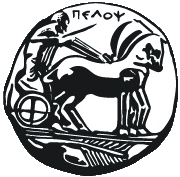 Πανεπιστήμιο ΠελοποννήσουΣχολή Οικονομίας και ΤεχνολογίαςΤμήμα Πληροφορικής και ΤηλεπικοινωνιώνΠ.Μ.Σ. στην Επιστήμη ΥπολογιστώνΌνομα:Επίθετο:Αριθμός μητρώου:Ημερομηνία:Ελληνικός τίτλος διπλωματικής εργασίας:Αγγλικός τίτλος διπλωματικής εργασίας:ΟνοματεπώνυμοΒαθμόςΟλογράφωςΥπογραφήΕπιβλέπων:Εξωτερικός Καθ.Εξωτερικός Καθ.